СУМСЬКА МІСЬКА РАДАVІІ СКЛИКАННЯ     СЕСІЯРІШЕННЯЗ метою об’єктивного розподілу коштів, які направлені на боротьбу з COVID-19, на підставі статті 48 Закону України «Про місцеве самоврядування в Україні», статтей 98, 100 Регламенту роботи Сумської міської ради VІI скликання, керуючись статтею 25, пунктом 2 частини першої статті 26 Закону України «Про місцеве самоврядування в Україні», Сумська міська радаВИРІШИЛА:1. Утворити тимчасову контрольну комісію Сумської міської ради з питання контролю за ефективним використанням коштів з міського бюджету для подолання наслідків COVID-19.2. Визначити, що завданням тимчасової контрольної комісії є здійснення контролю за розподілом коштів, які направлені на боротьбу з COVID-19.3. Затвердити кількісний склад тимчасової контрольної комісії з __ осіб, з урахуванням по одному представнику від кожної депутатської фракції СМР та з наступним персональним складом: - ____________________________– голова тимчасової контрольної комісії;        - __________________________– заступник голови тимчасової            контрольної комісії;        - __________________________ –  секретар тимчасової контрольної комісії;члени:- _____________________________;- _____________________________;- _____________________________;- _____________________________;- _____________________________.4. Відділу з організації діяльності ради Сумської міської ради здійснити матеріально-технічне забезпечення роботи тимчасової контрольної комісії.5. Голові тимчасової контрольної комісії подати звіт про виконану роботу і пропозиції Сумському міському голові та оприлюднити на засіданні Сумської міської ради в термін згідно з чинним законодавством.6. Тимчасова контрольна комісія створюється на період виконання зазначеної роботи.7. Організацію виконання даного рішення покласти на голову тимчасової контрольної комісії.Сумський міський голова         	                                                       О.М. ЛисенкоВиконавець: Божко Н.Г.Ініціатор розгляду питання – Депутат Сумської міської ради VII скликання Зименко О.В.Проєкт рішення підготовлено –відділом з організації діяльності ради Сумської міської ради.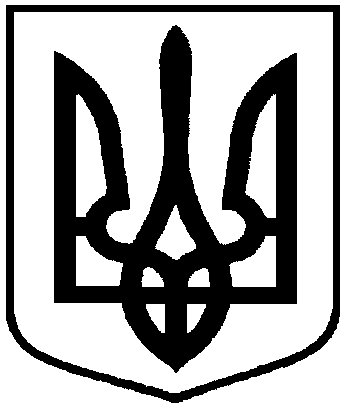 від                     2020 року №       – МРм. СумиПро створення тимчасової контрольної комісії Сумської міської ради з питання контролю за ефективним використанням коштів з міського бюджету для подолання наслідків COVID-19